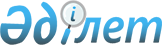 Құбыр көлiгiмен және электр беру желiлерi бойынша өткiзілетін тауарларды кедендік ресімдеу ережесін және Уақытша кедендік декларация беру жолымен тауарларды декларациялау ережесін бекіту туралы
					
			Күшін жойған
			
			
		
					Қазақстан Республикасы Қаржы министрлігі Кедендік бақылау комитетінің 2006 жылғы 27 маусымдағы N 220 бұйрығы. Қазақстан Республикасының Әділет министрлігінде 2006 жылғы 24 шілдеде тіркелді. Тіркеу N 4307. Күші жойылды - Қазақстан Республикасы Қаржы министрінің 2010 жылғы 21 қыркүйектегі № 474 Бұйрығымен      Ескерту. Күші жойылды - ҚР Қаржы министрінің 2010.09.21 № 474 Бұйрығымен.      Қазақстан Республикасы Кеден кодексінің 53, 112, 219 және  387-баптарына сәйкес БҰЙЫРАМЫН: 

      1. Қоса беріліп отырған: 

      1) Құбыр көлiгiмен және электр беру желiлерi бойынша өткiзілетін тауарларды кедендік ресімдеу ережесі; 

      2) Уақытша кедендік декларация беру жолымен тауарларды декларациялау ережесі бекітілсін. 

      2. Қазақстан Республикасы Қаржы министрлігі Кедендік бақылау комитеті Энергия ресурстарына кедендік бақылауды ұйымдастыру басқармасы (Н.Ғ. Досмұратова) осы бұйрықтың Қазақстан Республикасы Әділет министрлігінде мемлекеттік тіркелуін қамтамасыз етсін. 

      3. Қазақстан Республикасы Қаржы министрлігі Кедендік бақылау комитеті Ұйымдастырушылық жұмыс және бақылау басқармасы (С.С. Молдабаев) осы бұйрықтың бұқаралық ақпарат құралдарында жариялануын қамтамасыз етсін. 

      4. Осы бұйрықтың қосымшасына сәйкес келесі бұйрықтар күшін жойған болып саналсын. 

      5. Осы бұйрықтың орындалуын бақылауды өзіме қалдырамын. 

      6. Осы бұйрық бірінші ресми жарияланған күнінен кейін бір ай өткен соң қолданысқа енгізіледі.       Төрағаның м.а. 

Қазақстан Республикасы     

Қаржы министрлігі       

Кедендік бақылау комитеті   

Төрағасының м.а.      

2006 жылғы 27 маусымдағы    

N 220 бұйрығына қосымша     Қазақстан Республикасы Кедендік бақылау агенттігінің және 

Қазақстан Республикасы Қаржы министрлігі Кедендік бақылау 

комитетінің күші жойылған бұйрықтарының тізбесі       1) "Уақытша кедендік декларацияны толтыру және уақытша декларациялау рәсімдерін пайдалана отырып кедендік ресімдеудің ережесін бекіту туралы" Қазақстан Республикасы Кедендік бақылау агенттігі төрағасының 2003 жылғы 20 мамырдағы N 218 бұйрығы (Қазақстан Республикасы Нормативтік құқықтық актілерді мемлекеттік тіркеу тізілімінде 2003 жылғы 4 маусымда N 2347 тіркелді, 2003 жылғы 20 қыркүйек N 38 "Ресми газетте" жарияланды, ҚР Кедендік бақылау агенттігі төрағасының 08.07.04 ж. N 299 бұйрығымен, ҚР Қаржы министрлігі Кедендік бақылау комитеті төрағасының м.а. 2005.28.09 N 382 бұйрығымен енгізілген өзгерістермен); 

      2) "Уақытша кедендік декларацияны толтыру және уақытша декларациялау рәсімдерін пайдалана отырып кедендік ресімдеудің ережесін бекіту туралы" Қазақстан Республикасы Кедендік бақылау агенттігі төрағасының 2003 жылғы 20 мамырдағы N 218 бұйрығына өзгерістер мен толықтырулар енгізу туралы Қазақстан Республикасының Кедендік бақылау агенттігі төрағасының 2004 жылғы 8 шілдедегі N 299  бұйрығы (Нормативтік құқықтық актілерді мемлекеттік тіркеу тізілімінде 2004 жылғы 22 шілдеде N 2959 тіркелді, 2004 жылғы 4 қыркүйек N 36 (192) "Ресми газетінде"; 2004 ж. N 41-44 ҚР Нормативтік құқықтық актілер бюллетенінде 1041 бетінде); 

      3) "Уақытша кедендік декларацияны толтыру және уақытша декларациялау рәсімдерін пайдалана отырып кедендік ресімдеудің ережесін бекіту туралы" Қазақстан Республикасы Кедендік бақылау агенттігі төрағасының 2003 жылғы 20 мамырдағы N 218 бұйрығына өзгерістер мен толықтырулар енгізу туралы" Қазақстан Республикасының Кедендік бақылау агенттігі төраға м.а. 2005 жылғы 28 қыркүйектегі N 382  бұйрығы (Қазақстан Республикасы Нормативтік құқықтық актілерді мемлекеттік тіркеу тізілімінде 2005 жылғы 30 қыркүйекте N 3865 тіркелді, "Заң газетінде" 2005 ж. 30 қараша N 158 (782) жарияланды). Қазақстан Республикасы     

Қаржы министрлігі        

Кедендік бақылау комитеті    

төрағасының м.а.         

2006 жылғы 27 маусымдағы    

N 220 бұйрығымен бекітілген   

  Құбыр көлiгiмен және электр беру желiлерi бойынша 

өткiзілетін тауарларды кедендік ресімдеу ережесі  

  1. Жалпы ережелер       1. Осы Ереже кедендік ресімдеу, құбыр көлігімен және электр беру желілері бойынша өткізілетін тауарларды өткізуге байланысты алдын ала операцияларды, кедендік операциялар мен рәсімдерді жүзеге асыру тәртібін айқындайды. 

      2. Осы Ережеде Қазақстан Республикасының Кеден кодексімен (бұдан әрі - Кеден кодексі) айқындалған мәніндегі негізгі ұғымдар, сондай-ақ құбыр көлігімен және электр беру желілерімен тасымалданатын тауарлар үшін мынадай ұғымдар пайдаланылады: 

      1) тауарларды қабылдап алу пункті - жөнелтуші кеден органының қызмет аймағында орналасқан бір бағыттағы тауарларды тасымалдаудың бастапқы пункті; 

      2) тауарларды беру пункті - межелі кеден органының қызмет аймағында орналасқан тауарларды тасымалдаудың соңғы пункті; 

      3) кедендiк бақылау орындары - коммерциялық есептеу құралдарын орнату орындарында орналасқан құбыр көлігімен және электр беру желілері бойынша өткізілетін тауарларды өткiзу пункттерi және/немесе қабылдап алу-тапсыру пункттерi; 

      4) электр энергиясын өткізуші тұлға - электр энергетикасы туралы заңнамаға сәйкес электр энергиясының көтерме және бөлшек рыногының субъектісі; 

      5) энергетикалық жүйе (энергия жүйесі) - жедел-диспетчерлік басқарулар кезінде электр қуатын және электр энергиясын өндіру, беру, бөлу және тұтынудың технологиялық үздіксіз процестің жалпы режимімен өзара байланысты электр станцияларының, электр беру желілері мен кіші станцияларының жиынтығы; 

      6) есептеу кезеңі - оның қорытындысы бойынша құбыр көлігімен және электр беру желілері бойынша өткізілетін тауарларды жеткізу - тұтынудың нақты теңгерімі құралатын уақыт кесіндісі (ай); 

      7) нақты теңгерім - есепті кезең ішінде өндірілген, жеткізілген және тұтынылған құбыр көлігімен және электр беру желілері бойынша өткізілетін тауарлардың көлемін адрестік бөлуді белгілейтін құжат;  

      8) электр энергиясының өтуі - электр энергиясын электр берудің 1 немесе бірнеше желілері бойынша бір бағытта беру;  

      9) "ағынды-сальдо" - есептеу кезеңі ішінде (ай) халықаралық электр беру желілері бойынша кеден шекарасы арқылы қарама-қарсы бағытта өткізілетін электр энергиясы ағынының алгебралық сомасы; 

      10) параллельді жұмыс - электроэнергетикалық жүйе немесе бірыңғай жиілікпен энергия жүйесінің бірлескен жұмысы. Параллельді жұмыстың мақсаты тұтынушының энергиямен жабдықтау сенімділігін тиісті деңгейде қамтамасыз ету, энергия жүйесінде авариялық жағдайды жою, үнемдеушілікті арттыру, қуат резервінің көлемін азайту, уақытша еркін қуатты пайдалану болып табылады; 

      11) авариялық жағдай - жұмыста көліктік және технологиялық жабдықтардың бұзылуы немесе бұзылу қаупі; 

      12) авариялық өзара көмек - авариялық жағдайлардың алдын алу немесе жоюды жүзеге асыру мақсатында энергия жүйесінен (не) шет елге электр энергиясын беру.  

  2. Қазақстан Республикасының кедендiк шекарасы 

арқылы тауарларды құбыр көлiгiмен және электр беру 

желiлерi бойынша өткiзу кезiндегi алдын ала 

операциялар мен кедендiк рәсiмдер       3. Қазақстан Республикасының кеден шекарасына құбыр көлігін пайдалана отырып және электр беру желілері бойынша өткізілетін тауарларды әкелу кезінде алдын ала операциялар мынадай тәртіппен жүзеге асырылады: 

      1) межелі кеден органында алдын ала кедендік ресімдеу; 

      2) тауарды өткізуді жүзеге асыратын тұлғалар жөнелтуші кеден органына уақытша кедендік жүк декларациясының (бұдан әрі - УКЖД) көшірмесін ұсыну жолымен тауардың өткізу пункттерін кесіп өткені туралы хабардар ету; 

      3) межелі кеден органына кедендік мақсаттарда қажет құжаттар мен мәліметтерді ұсыну. 

      4. Қазақстан Республикасының кеден аумағынан тыс жерлерге құбыр көлiгiмен және электр беру желiлерi бойынша тауарларды әкету кезiндегi кедендiк рәсiмдерге мынадай кедендiк операциялар кiредi: 

      1) уақытша кедендiк жүк декларациясын, құжаттарды және мәлiметтердi ұсыну жолымен тауарларды өткiзудi жүзеге асыратын тұлға оларды Қазақстан Республикасының кеден аумағынан тыс жерлерге әкету ниетi туралы жөнелтуші кеден органын хабардар ету; 

      2) межелі кеден органын УКЖД көшірмесін ұсыну жолымен хабардар ету; 

      3) УКЖД көшірмесінде және көлік құжаттарында межелі кеден органының белгілерін қою жолымен тауардың іс жүзінде әкетілуін растау; 

      4) жөнелтуші кеден органында кедендiк ресiмдеудi жүзеге асыру.  

  3. Тауарларды құбыр көлiгiмен және электр беру желiлерi 

бойынша өткiзу кезiндегi кедендік ресімдеу ерекшеліктері       5. Құбыр көлiгiн және электр беру желiлерiн пайдалана отырып өткiзілетін тауарларды кедендік ресімдеу тауарлар орналасқан жердегі кеден органының қызмет аумағында сол үшін бөлінген орында уақытша декларациялау рәсімін қолдана отырып жүзеге асырылады. Кеден ісі мәселелері бойынша уәкілетті орган декларанттың дәлелді сұранысы бойынша тауарларды кедендік ресімдеу үшін басқа орын беруге құқылы. 

      6. Тасымалдаушы үшін уақытша кеден декларациясын ұсыну жолымен тауарларды декларациялау Ережелеріне сәйкес ресімделген УКЖД Қазақстан Республикасының кедендік шекарасы арқылы тауарларды өткізуге негіз болып табылады. 

      7. Коммерциялық келісім-шарт пен энергия жүйелерінің параллелді жұмысы жағдайындағы нөлдік сальдо-ағынын жоспарлау болмаған кезде электр энергиясын кедендік ресімдеу жүргізілмейді. Бұл ретте электр энергиясын өткізуші тұлғалар параллелді жұмыс туралы келісім-шарттарды ұсына отырып және мемлекетаралық электр беру желілерін көрсете отырып кеден органдарын энергия жүйесін параллелді жұмысқа қосу жөнінде жазбаша хабардар етеді. 

      Энергия жүйелерінің параллелді жұмысы кезіндегі есепті кезең ішінде алынған электр энергиясының жоспардан тыс көлемін кедендік ресімдеу Қазақстан Республикасының азаматтық заңнамасына сәйкес жасалған мәміле негізінде кедендік мақсатта қажет құжаттар мен мағлұматтар ұсынылған жағдайда жүргізіледі. Есептеу кезеңі аяқталған сәттен 30 күннен кешіктірмей болған екі тараптың бірі жоспардан тыс электр энергиясының көлеміне кедендік жүк декларациясын (бұдан әрі - КЖД) береді. КЖД электр энергиясының нақты теңгерімінің негізінде және берілген электр энергиясының көлемін салыстыру актісін ұсына отырып ресімделеді. 

      8. Авария жағдайы кезінде жеткізілген электр энергиясы, Кеден кодексінің  370-бабына сәйкес басымдық тәртіппен кедендік ресімдеуге жатады. Авариялық жағдай туындаған сәттен бастап үш тәулік ішінде кеден органына берілген диспетчерлік өтініш, мәлімдеме УКЖД ретінде қаралады. Өтініште, тауарды жөнелтушілер және алушылар туралы, тауарды жөнелткен және баратын елдері туралы, атауы, сипаттамасы, саны және тауардың құны, сондай-ақ декларацияланатын тауар орналастырылады деп болжалған кедендік режим туралы, кедендік жүк декларациясын, кедендік мақсаттар үшін қажетті құжаттар мен мәліметтерді белгіленген мерзімде жеткізу туралы міндеттеме мазмұндалуы тиіс. 

      Жеткізілген айдың соңғы күнінен бастап 30 күннен кешіктірмей қызмет аймағында жеткізу жүзеге асырылатын кеден органына КЖД беріледі.  

  4. Құбыр тасымалы көлігін және электр беру 

желiлерiн пайдалана отырып тауарларды транзиттеу       9. Екі мемлекеттің энергия жүйесінің параллелді жұмысы кезінде мемлекетаралық электр беру желiсi бойынша Қазақстан Республикасының кеден аумағы арқылы шектес елдердiң электр энергиясының ағындарын декларациялау, олардың екі өткізу пункті арасындағы электр беру желiлерi бойынша шектес елдiң кеден аумағы арқылы қазақстандық электр энергиясының ағындары сияқты тең, иесi туралы, есептеу кезеңдегi ағындар көлемi және электр энергиясының шартты құны туралы мәлiметтердi көрсете отырып, еркін түрде жазылған өтінішті ұсыну жолымен жүргiзiледi. 

      10. Құбыр желiсiмен және электр энергия беру желілерi арқылы өткiзiлетiн тауарлардың транзитін декларациялауды жөнелтушi (сатушы), алушы (сатып алушы), жөнелтiлетiн ел, межелi ел, тауарлардың мөлшерi, құны туралы мәлiметтер бере отырып және кедендік бақылау орындары көрсете отырып 5-қосымшаға сәйкес нысан бойынша кеден органдарына өтініш беру жолымен тауарлардың өткiзiлуi басталғанға дейiн тауарларды оңайлатылған тәртiппен өткiзушi тұлғалар жүзеге асырады. Бұл ретте өтініштерді тiркеу 6-қосымшаға сәйкес белгiленген нысандағы журналда жүргiзiледi. 

      Тауарлар өткiзiлген айдың соңғы күнiнен бастап 30 күннен кешiктiрiлмей есептi кезең iшiнде әрбiр арналы құбыр желiсi мен электр беру желiлерi бойынша тауарлардың транзиттiк көлемiне арналған КЖД толтырылады. 

      11. Қазақстан Республикасының аумағы арқылы тауарларды транзиттеу кезінде 3, 5, 6, 7, 12, 14, 15, 16, 17, 17а, 19, 23, 25, 26, 29, 32, 33, 34, 35, 37, 38, 41, 45, 46, 47, 54, В, С және Д бағандары тауарларды еркін айналымға шығару кедендік режиміне жататын тауарларды декларациялау кезіндегі КЖД толтырудың белгіленген тәртібіне сәйкес толтырылады. 

      12. Декларант КЖД келесі бағандарын толтырады: 

      1, 2, 3, 5, 6, 8, 9, 12, 14, 15, 15а, 16, 17, 17а, 18, 19, 21, 22, 23, 25, 26, 28, 29, 31, 32, 33, 34, 35, 37, 38, 40, 41, 44, 45, 46, 47, 53, 54, А, В. 

      13. Кеден органының лауазымды тұлғасы 7, А (қосымша парақ), С және Д бағандарын толтырады. 

      14. 1, 2, 8, 9, 18, 21, 22, 28, 31, 40, 44, 53, А бағандары келесі ерекшеліктерді ескере отырып толтырылады:  

      1-баған. "Декларацияның түрі". 

      Бірінші кіші тарауында тауарларды өткізу бағыты көрсетіледі: 

      тауарлардың Қазақстан Республикасының аумағы арқылы транзитінде -"ИМ". 

      Бағанның екінші кіші тарауында кедендік режимнің 80 екі мәнді коды көрсетіледі. 

      2-баған."Жөнелтуші/экспортер": 

      көлік құжаттарына сәйкес транзит режиміне жатқызылатын тауарларды жөнелтуші болып табылатын тұлғаның атауы мен тұрған жері көрсетіледі. 

      8-баған."Алушы/импортер": 

      көлік құжаттарына сәйкес транзит режиміне жатқызылатын тауарларды алушы болып табылатын тұлғаның атауы мен тұрған жері көрсетіледі. 

      9-баған. "Қаржылық реттеу үшін жауапты тұлға": 

      тасымалдаушы (орындаушы) туралы мәліметтер көрсетіледі: 

      тасымалдаушының (орындаушының) атауы мен тұрған жері, телефон нөмірі, 9-бағанның жоғары бөлігінде кедендік статистика қалыптастыру мақсатында қолданылатын сәйкестендіру нөмірі енгізіледі. 

      18-баған. "Жөнелту кезіндегі көлік құралы": 

      сол жағында көлік құралы түрінің қысқартылған атауы: арналы құбыр немесе электр беру желілері (АГ - арналы газқұбыры, АМ - арналы мұнайқұбыры, ЭБЖ - электр беру желілері, АМӨ - арналы мұнай өнімдері құбыры), қос нүкте арқылы құбыр көлігі немесе электр беру желілері бойынша өткізілетін тауарларды кедендік бақылау орындарының Жіктемесіне сәйкес тауарларды кедендік бақылау орнының немесе орындарының коды көрсетіледі. Мысалы: АГ:091; АМ:004; ЭБЖ:024, 025; 

      оң жақтағы кіші тарауында олар тіркелген елдің сандық коды көрсетіледі. 

      21-баған. "Шекарадағы көлік құралы": 

      сол жағында көлік құралы түрінің қысқартылған атауы: арналы құбыр немесе электр беру желілері (АГ - арналы газқұбыры, АМ - арналы мұнайқұбыры, ЭБЖ - электр беру желілері, АМӨ - арналы мұнай өнімдері құбыры), қос нүкте арқылы құбыр көлігі немесе электр беру желілері бойынша өткізілетін тауарларды кедендік бақылау орындарының Жіктемесіне сәйкес тауарларды кедендік бақылау орнының немесе орындарының коды көрсетіледі. Мысалы: АГ:091; АМ:004; ЭБЖ:024, 025; 

      оң жақтағы кіші тарауында олар тіркелген елдің сандық коды көрсетіледі. 

      22-баған. "Валюта және жалпы фактуралық құны": 

      бағанның сол жағындағы кіші тарауында шот-фактурадағы тауарлардың құны көрсетілген валютаның сандық коды енгізіледі; 

      бағанның оң жағындағы кіші тарауы толтырылмайды.  

      28-баған. "Қаржылық және банк мәліметтері": 

      Қаржылық реттеу үшін жауапты тұлғаның қаржылық және банктік мәліметтері (әрбір деректеме әрқайсысының рет санын көрсете отырып жаңа жолдан бастап енгізіледі) көрсетіледі: 

      2-банктің КҰЖК коды және үтір арқылы осы бағанда көрсетілген тұлға шот ашқан банктің қысқаша атауы (егерде банктің КҰЖК коды 8 саннан құралған болса, оң жағынан төрт нөлмен толықтырылады); 

      3-осы бағанда 2-нөмірмен көрсетілген банктің заңды мекен-жайы; 

      4-осы бағанда көрсетілген тұлғаның банктегі шотының нөмірі, егерде тасымалдаушы/орындаушы шетелдік тұлға болған жағдайда, баған толтырылмайды. 

      31-баған. "Жүк орындары және тауарлардың сипаттамасы": 

      Тауардың ілеспе құжаттарына сәйкес тауардың сипаттамасы көрсетіледі. 

      40-баған. "Жалпы декларация/алдынғы құжат": 

      Бағанда алдыңғы хабарламаның нөмірі көрсетіледі.  

      44-баған. "Қосымша ақпарат/ұсынылатын құжаттар": 

      2-нөмірмен - көлік құжатының нөмірі; 

      3-нөмірмен - тасымал шартының нөмірі мен күні; 

      4-нөмірмен - шарттың, шот-фактураның (инвойстың) нөмірі мен күні;  

      6-нөмірмен - межелі кеден органына тапсырылатын тауарлардың басқа құжаттарының атауы, нөмірі мен күні (әрбір деректеме әрқайсысының алдына рет саны көрсетіле отырып жаңа жолдан енгізіледі) көрсетіледі. 

      53-баған. "Кеден және баратын елі": 

      Бағанда тауарлар межелі кеден органына жолданған құжаттар туралы мәліметтер (әрбір деректеме әрқайсысының алдына рет саны көрсетіле отырып жаңа жолдан енгізіледі) көрсетіледі: 

      4-нөмірмен Қазақстан Республикасының шекарасындағы кедендік бақылау орындарында орналасқан Қазақстан Республикасындағы межелі кеден органының атау мен коды көрсетіледі. 

      А бағаны (негізгі парақ) транзиттік тауарларды декларациялаған жағдайда толтырылады. 

      Кеден брокері 1 санымен: 

      ұлттық валютамен есеп айырысу шотының нөмірін, СТН, кеден брокері есеп айырысу шотын ашқан банктің атауы мен пошталық мекен-жайын көрсетеді. 

      А бағаны (қосымша парақ): 

      транзиттік декларацияның анықтамалық нөмірі көрсетіледі.  

  6. Сәйкестендіру құралдарын салудың тәртібі       15. Тасымалданатын тауарлардың есептеу аспаптарындағы ақпараттардың рұқсатсыз өзгертілуін және оған енудің алдын алу, коммерциялық есептеу торабына соқпастан тауарларды тасымалдаудың жолын кесу мақсатында, кедендік сәйкестендіру құралдары салынады. 

      16. Сәйкестендіру құралын салуды Кеден кодексінің 476-бабына сәйкес кеден органының лауазымды адамы тасымалдауға жауапты адамның қатысуымен жүзеге асырады. Қараңыз.K100296

      17. Сәйкестендіру құралдары, егер тауарлар саны мен сапасын өлшеу жұмыстарының қалыпты жүйесінің бұзылуына нақты қауіп не авариялық және өрт қаупі жағдайында қосымша технологиялық көлік желісін қолдану қажет болатын жағдайларды қоспағанда, тек кеден органымен немесе тек қана оның рұқсатымен өзгертіледі не жойылады. 

      18. Тауарларды тасымалдаушы тұлғалардың диспетчерлік қызметі қолда бар байланыс арналары бойынша Қазақстан Республикасының кеден органын салынған сәйкестендіру құралдарының тұтастығын бұзуға әкеп соқтырған себептерді жазбаша түсіндіре отырып авариялық жағдайларды жою жөнінде жұмыстар жүргізілгендігі туралы хабардар етеді. 

      19. Салынған сәйкестендіру құралдарының тұтастығын бұзумен және бөлшектеумен байланысты жабдықты күнделікті не күрделі жөндеу бойынша жоспарлы жұмысты жүргізген жағдайда, тасымалдаушының басшысы мұндай жұмысты жүргізердің алдында кемінде 3 тәулік бұрын мұндай жұмыстың жүргізілетін күнін және ұзақтығын көрсете отырып кеден органын хабардар етеді. 

      20. Кедендік сәйкестендіру құралын салу және алу кезінде кеден органының лауазымды адамы белгіленген нысан бойынша кедендік сәйкестендіру құралын салғаны (алғаны) туралы 4-қосымшаға сәйкес акт жасайды. Акт екі данада жасалады, оның бірі кеден органында сақталады, екіншісі тасымалдаушыда қалдырылады.  

  7. Ақпараттарды беру       21. Қазақстан Республикасының кеден шекарасы арқылы өткізілетін тауарларды кедендік бақылауды жүзеге асыру мақсатында тауарларды жөнелтуші/межелі кеден органы УЖКД-ның көшірмелерін межелі/жөнелтуші кеден органына ұсынады. 

      22. Қызмет аймағында тауарларды кедендік бақылау орындары орналасқан межелі/жөнелтуші кеден органы есепті айдан кейінгі айдың 10-на дейін кеден органының лауазымды тұлғасы қол қойып, куәландырған, 1, 2, 3-қосымшаларда бекітілген нысан бойынша ресімделген "Санауыштан көрсеткіштерді алу туралы" актіні және кеден органының белгілері қойылған УКЖД көшірмелерін жөнелтуші/межелі кеден органына жібереді. 

      23. Тауарларды өткізуді жүзеге асырушы тұлға, есептіден кейінгі айдың 20-шы жұлдызына дейінгі мерзімде ай сайын, Қазақстан Республикасының кеден шекарасы арқылы әрбір магистралды құбыр және электр беру желісі бойынша өткізілетін тауарлар көлемінің теңгерімін тұтынушыларды, сондай-ақ келесі айға тасымалданатын тауарлардың жоспарланып отырған көлемін көрсете отырып, кеден ісі мәселелері жөніндегі уәкілетті органға және жөнелтуші/межелі кеден органына ұсынады. 

                                      Құбыр көлiгiмен және электр 

                                   беру желiлерi бойынша өткiзілетін 

                                     тауарларды кедендік ресімдеу 

                                         ережесіне 1-қосымша                                    Акт 

                  _____________________________КБД 

           __________ кеден бекетінде ________ 200_ жылы (айы) 

             мұнайды тасымалын өткізу пунктіндегі есептеуіш 

                       көрсеткіштерін алу туралы 

                        (газ конденсатын қоса) 

                     "_____"_____________200_ жыл    Есептеу торабының өкілінің      ________________   _______________ 

                                    (Т.А.Ә.)           (қолы) Кеден органы лауазымды адамының ________________    _______________ 

                                    (Т.А.Ә.)            (қолы) 

                                      Құбыр көлiгiмен және электр 

                                   беру желiлерi бойынша өткiзілетін 

                                     тауарларды кедендік ресімдеу 

                                         ережесіне 2-қосымша                              Акт 

                   _____________________________КБД 

          __________ кеден бекетінде _________ 200_ жылы (айы) 

          табиғи газ тасымалын өткізу пунктіндегі есептеуіш 

                      көрсеткіштерін алу туралы 

                     "_____"_____________200_ жыл    Есептеу торабының өкілінің      ________________   _______________ 

                                    (Т.А.Ә.)           (қолы) Кеден органы лауазымды адамының ________________    _______________ 

                                    (Т.А.Ә.)            (қолы) 

                                      Құбыр көлiгiмен және электр 

                                   беру желiлерi бойынша өткiзілетін 

                                     тауарларды кедендік ресімдеу 

                                         ережесіне 3-қосымша                              Акт 

                    "_____"_____________200_ жыл 

         _______________________________________________________ 

          (энергия объектілері және энергия жүйелерінің атауы) 

        және 200_ ж._____ _____________________________________ 

        (айы) (шектес мемлекеттердің энергия жүйелерінің атауы) 

            арасындағы электр энергиясының ағынын анықтауға 

               арналған санауыштардың көрсеткіштерін алу    Энергия объектісінің өкілі      ___________      __________________ 

                                   (қолы)             (Т.Ә.А.) 

Кеденнің өкілі                  ___________      __________________ 

                                   (қолы)             (Т.Ә.А.) 

                                      Құбыр көлiгiмен және электр 

                                   беру желiлерi бойынша өткiзілетін 

                                     тауарларды кедендік ресімдеу 

                                         ережесіне 4-қосымша                               АКТ 

    кедендік бірдейлендіру құралдарын салу және алу туралы 

                       200__жылғы "___" __________ Біз, төменде қол қоюшылар _________________________________________ 

___________________________________________________________________ 

___________________________________________________________________ 

__________________________________________________________ кедендік 

бірдейлендіру құралдарын салудың (алудың) жүргізілгендігі туралы 

осы актіні жасадық. ____________________ облысы бойынша КБД жедел кезекшісінің 

қызметтік телефоны _____________________ 

___________________    __________________     _____________________ 

     (Т.А.Ә.)              (лауазымы)                (қолы) 

___________________    __________________     _____________________ 

     (Т.А.Ә.)              (лауазымы)                (қолы) 

                                      Құбыр көлiгiмен және электр 

                                   беру желiлерi бойынша өткiзілетін 

                                     тауарларды кедендік ресімдеу 

                                         ережесіне 5-қосымша                           N___ ӨТІНІШ       Осымен Кеден кодексiнiң 219-бабына сәйкес Қазақстан 

Республикасының аумағы бойынша«____________________________________ 

                   "iшiнде тауарларды өткiзу мерзiмi көрсетiледi" 

"_______________________________" тауарлар транзитiн жүргiзу ниетi 

        тауарлардың атауы  туралы мәлімдеймін.       Жөнелтушi ел ________________________________________________ 

      Жөнелтушi ___________________________________________________ 

      Жөнелтушiнiң мекен-жайы _____________________________________ 

      Межелi ел ___________________________________________________ 

      Алушы _______________________________________________________ 

      Алушының мекен-жайы _________________________________________ 

      Тауардың шыққан елi _________________________________________ 

      Кеден брокерi _______________________________________________ 

      Кеден брокерiнiң мекен-жайы _________________________________ 

      Брокердiң банктiк реквизиттерi ______________________________ 

      Тасымалдаушының атауы (орындаушы) ___________________________ 

      Тасымалдаушының мекен-жайы (орындаушы) ______________________ 

      Тасымалдаушының банктiк реквизиттерi ________________________ 

      Көлiк түрi __________________________________________________ 

      Шекарадағы кеден ____________________________________________ 

      Тауар коды __________________________________________________ 

      Тауардың сипаттамасы ________________________________________ 

      Жалпы салмағы _______________, Таза салмағы _________________ 

      Валюта коды _________________, валюта бағамы ________________ 

      Кедендiк құн ________________, жалпы кедендiк құны __________ 

      Статистикалық құны __________________________________________ 

      Тауарға iлеспе құжат: 

      1.___________________________________________________________ 

      2.___________________________________________________________ 

      3.___________________________________________________________ 

      4.___________________________________________________________ 

      Кедендік баждар мен алымдарды есептеу:    Еуро бағамы ________ 

                                      Құбыр көлiгiмен және электр 

                                   беру желiлерi бойынша өткiзілетін 

                                     тауарларды кедендік ресімдеу 

                                         ережесіне 6-қосымша                    Өтініштерді тіркеу журналы кестенің жалғасы Ескерту: өткізілетін көлемдердің бірліктері: табиғи газ - мың м 3 ; 

электрэнергиясы - квт.с; басқа тауарлар - кг. Қазақстан Республикасы     

Қаржы министрлігі        

Кедендік бақылау комитеті    

төрағасының м.а.         

2006 жылғы 27 маусымдағы    

N 220 бұйрығымен бекітілген   

  Уақытша кедендік декларацияны ұсына 

отырып, тауарларды декларациялау ережесі  

  1. Жалпы ережелер       1. Осы Ереже кедендік жүк декларациясын (бұдан әрі - КЖД) толтыру тәртібін, нысанын және уақытша декларациялау рәсімін қолдана отырып декларациялау кезінде кедендік мақсатта КЖД мәлімделген мәліметтер тізбесін айқындайды. 

      2. Қазақстан Республикасының Кеден кодексінің 373-бабына сәйкес (бұдан әрі - Кеден кодексі) тауарлар кедендік ресімдеу жүргізіліп жатқан Қазақстан Республикасының кеден органына декларацияланады. Қараңыз.K100296

      3. Осы Ережеде Кеден кодексімен  айқындалған мәніндегі негізгі ұғымдар, сондай-ақ теңіз көлігімен, магистральды құбырлармен және электр беру желілерімен тасымалданатын тауарлар үшін пайдаланылатын келесі ұғымдар қолданылады: 

      1) тауарларды қабылдап алу пункті - тауарларды өткізу пункттері арқылы бір бағытта тасымалдаудың бастапқы пункті; 

      2) тауарларды тапсыру пункті - тауарларды өткізу пункттері арқылы жеке меншік құқығын беру жүргізілетін тасымалдаудың соңғы пункті; 

      3) кедендiк бақылау орындары - коммерциялық есептеу құралдары қондырылған орындарында орналасқан құбыр көлігімен және электр беру желілері бойынша өткізілетін тауарларды өткiзу пункттері және қабылдап алу-тапсыру пункттерi; 

      5) тауардың жалпы салмағы - балласты қосқандағы салмағы; 

      6) тауардың таза салмағы - балласт есептен шығарылған салмағы; 

      7) балласт - судың массалық үлесiнiң (%), механикалық қоспалардың және Қазақстан Республикасында қолданыстағы мемлекеттiк салалық стандарттары (ГОСТ) бойынша зертханалық талдау жолымен анықталған басқа да және құраушылардың массалық үлесiнiң (%) құрамы. 

      4. Уақытша декларациялау рәсімі қолданылады: 

      1) құбыр көлігін пайдалана отырып не электр беру желісі бойынша тауарларды өткізу кезінде; 

      2) тауарларды өткізуде КЖД тіркелген күні олардың санын, сапасын және кедендік құнын айқындау мүмкін болмаған жағдайда. 

      5. Бір кедендік режимде мәлімделген, бір сыртқы сауда келісімімен (шартымен) жеткізілген және Қазақстан Республикасының кеден шекарасы арқылы және бір жөнелтуші бір алушының мекен-жайына жөнелткен, сол бір өткізу пункті арқылы, жеткізілу көлеміне қарамастан күнтізбелік ай ішінде - көлік құралының бір түрімен немесе электр беру желісі бойынша өткізілетін тауарларды бір партия ретінде декларациялауға болады. 

      Уақытша кедендік жүк декларациясы (бұдан әрі - УКЖД) кеден органына жеткiзу басталғанға дейiн ұсынылады. 

      6. УКЖД берумен бір мезгілде кеден органына оның электронды көшірмесі және Қазақстан Республикасының кедендік заңнамасында қарастырылған кедендік мақсаттар үшін қажетті басқа да құжаттар ұсынылады. 

      7. Тауарларды УКЖД-ны беру жолымен декларациялау кезінде кеден органы УКЖД-ны тіркеу күнінде қолданылып жүрген ҚР заңнамасына сәйкес нормаларды қолданады. 

      8. Тауарларды іс жүзінде өткізу басталғанға дейін жеткізілетін айда, сол сияқты жеткізілетін айдың алдыңғы айында да УКЖД-ны беруге рұқсат етіледі.  

  2. Уақытша декларациялау рәсімін қолданған кезде 

кедендік жүк декларациясын толтыру ережесі       9. УКЖД қабылдауды және тіркеуді КЖД беру жолымен декларацияланатын тауарларға қатысты қолданылатын тәртіпке сәйкес кеден органы жүргізеді. УКЖД тіркеу КЖД тіркеу журналында жүргізіледі. 

      10. УКЖД кеден ісі мәселелері бойынша өкілетті орган белгілеген мәлімделген кеден режиміне қатысты қолданылып жүрген КЖД-ны толтыру тәртібіне сәйкес, мынадай ерекшеліктерді ескере отырып, толтырылады: 

      1) 1-бағанның үшінші кіші тарауында "Декларацияның түрі" әріптік индексі көрсетіледі "УД" - "уақытша декларация"; 

      2) көлік құжаттарының нөмірлері мен күні көрсетілместен жоспарланған тауарлар саны көрсетіледі; 

      КЖД-да мәлімделуге тиіс, саны мен сапасына қатысты басқа да мәліметтер, жеткізуге жататын тауарлардың жоспарлы санын ескере отырып, болжалды көрсетіледі; 

      3) тауардың құнын декларант сыртқы сауда шарты (келісімі) бағасын ескере отырып мәлімдейді. Егер, шартта (келісімде) тауардың бекітілген (нақты, ақырғы) бағасы болмаса және тек ғана оны айқындаудың шарты белгіленсе, сондай-ақ өткізілетін тауарлардың сапасы немесе саны туралы нақты ақпарат кедендік декларация берген күні болмаса, сыртқы сауда шартындағы (келісіміндегі) сатып алу-сатуда бекітілген не күні бұрынғы баға не сыртқы сауда шартымен (келісімімен) сатып алу-сатуды есептеу шартымен белгіленгендерге сәйкес УКЖД-ны берген күнге айқындалған есептеу бағасы пайдаланылады. Өткізілетін тауарлардың шарты бағасына бұлай есептеу жүргізу мүмкін болмаған кезде кеден органы өкімінде бар ақпараттар негізінде жүргізіледі; 

      4) Уақытша декларациялау рәсімін пайдалана отырып тауарлар партиясын декларациялау кезінде, КЖД-ның 31-бағанында декларант күнтізбелік айы мен жылы көрсетілген "... ішінде өткізу" деген қосымша жазба жасайды. Тасымалдаушының кеден шекарасы арқылы тасымалдау үшін тауарларды қабылдауы тауарларды кедендік бақылау орындарында УКЖД-да мәлімделген кезең ішінде ғана жүргізіледі. 

      11. УКЖД анықтамалық нөмірі келесі схема бойынша қалыптастырылады: 

99999/99999/9999999 

1    2     3       1 элементі - кеден органының коды; 

      2 элементі - УКЖД-ны қабылдаған күн (күні, айы, ағымдағы жылдың соңғы екі саны); 

      3 элемент - КЖД-ны тіркеу журналы бойынша берілген УКЖД тіркеу нөмірі. 

      12. Декларант ұсынған құжаттарда көрсетілген мәліметтер сәйкес келген жағдайда жөнелтуші кеден органының лауазымды адамы көліктік және тауарға ілеспе құжаттарда аталған лауазымды адамның қолымен және жеке нөмірлік мөрімен куәландырылатын УКЖД нөмірі мен тауарлардың шыққан күнін көрсете отырып "Шығуға рұқсат етіледі" деген жазбаны жүргізеді (немесе мөртабан қояды). 

      13. УКЖД-ның парақтарын бөлу мынадай түрде жүзеге асырылады: 

      1) бiрiншi парақ - кеден органында қалдырылады және арнайы мұрағатта сақталады; 

      2) екiншi парақ - кеден органында қалады және кедендiк бақылау мақсатында пайдаланылады; 

      3) үшінші парағы декларантқа қайтарылады; 

      4) төртінші парақ декларантқа оны тасымалдаушыға беру үшін қайтарылып беріледі және тауарлардың тасымалдауға рұқсат болып табылады; 

      5) бесінші парақ: 

      әкету кезінде кеден аумағы(да) арқылы қазақстандық тауарларды өткізу жүзеге асырылатын басқа мемлекеттің кеден органына ұсыну үшін тауарға ілеспе құжатқа қоса тігіледі; 

      тауарды әкелу кезінде кеден органында қалдырылады және кедендік бақылау мақсатында пайдаланылады. 

      14. Өткізілген тауарлардың іс жүзіндегі саны УКЖД-да мәлімделген тауарлар санынан аспауы тиіс. 

      15. Тауарларды іс жүзінде әкету (әкелу) УКЖД бойынша өткізудің мәлімделген кезеңі ішінде жүзеге асырылмаған жағдайда, УКЖД қайтарылып алынуға тиіс және күшін жоюға жатады. 

      16. Тауарларды әкету (әкелу) жүзеге асырылмаған жағдайда УКЖД жою, сондай-ақ көліктік және тауарға ілеспе құжаттардағы кедендік ресімдеуді жүзеге асыратын кеден органы лауазымды адамының жүргізген жазуы және кеден штампыларының, мөрлерінің таңбаларын жою, кеден органы лауазымды адамының қолымен және жеке нөмірлі мөрімен расталатын УКЖД-ның "С" бағанында оларды сызып тастау және "Жойылды" жазуын жазу жолымен жеткізу жүзеге асырылмағандығы туралы тасымалдаушы құжатпен растағаннан кейін жүргізіледі. 

      17. Декларанттағы УКЖД-ның данасы, мұндай тауарларға арналған көліктік және тауарға ілеспе құжаттар, кеден органының лауазымды адамы жүргізген кеден мөрінің, штампыларының және жазбаларының таңбасымен, сондай-ақ тауарды жеткізбеудің немесе толық жеткізбеудің себебі туралы тұлғаның жазбаша түсінігін келесі декларациялауға дейін немесе бір мезгілде декларант кеден органына ұсынады. 

      18. Толық жеткізілмеген жағдайда, тауарларды Қазақстан Республикасының кеден шекарасы арқылы іс жүзінде әкетілгендігін (әкелінгендігін) растау - тасымалдаушы растаған құжаттардың негізінде тауарлар мен көлік құралдарын кедендік бақылау мен тасымалдау аяқталған Қазақстан Республикасының кеден органы лауазымды адамының жеке нөмірлік мөрімен куәландырылған "С" бағанындағы жазбасымен қоса УКЖД-ның көшірмесі болып табылады. 

      Тауарлардың қалған мөлшерi олар алдағы уақытта жеткiзiлген кезде аталған кеден органында кедендiк ресiмдеуге жатады. 

      19. Декларант УКЖД мәлiмделген тауарлар партиясы жеткiзiлгеннен кейiнгi күннен бастап күнтiзбелiк отыз күннен кешiктiрмей, бiрақ УКЖД тiркелген күннен бастап күнтiзбелiк тоқсан күннен асырмай толық кедендік жүк декларациясын (бұдан әрі - ТКЖД) беруге мiндеттi. 

      Тауарларды бағаны айқындау талаптары бар шарт бойынша өткiзу кезiнде, меншiк құқығын Қазақстан Республикасы кедендiк аумағының шегiнен тыс жерлерге беру кезiнде көрсетiлген мерзiм баға мен мөлшердi айқындау үшiн пайдаланылатын коносамент, қабылдап алу-тапсыру актiсi ресiмделген күннен бастап есептеледi. Егер декларацияланатын тауарлар легiне бiрнеше көлiктiк құжат жасалса, көрсетiлген мерзiм соңғы көлiктiк құжат ресiмделген күннен бастап есептеледi. 

      20. Декларант толтырған және берген ТКЖД-ны кеден органы УКЖД тіркелген күні қолданыста болған кеден ісі мәселелері бойынша уәкілетті кеден органының нормативтік құқықтық кесімдеріне сәйкес қабылдайды және ресімдейді. 

      ТКЖД берумен бір мезгілде декларант кеден органына оның магниттік тасығыштағы электронды көшірмесін ұсынады. 

      21. ТКЖД кеден ісі мәселелері бойынша уәкілетті кеден органы белгілеген, мәлімделген кеден режиміне қатысты қолданылатын КЖД толтыру тәртібіне сәйкес мынадай ерекшеліктерді ескере отырып толтырылады: 

      1) ТКЖД 31-бағанында тауарларды құбыр көлігімен және электр беру желілері арқылы өткізу кезінде күнтiзбелiк ай және жыл, сондай-ақ сатып алушыға iс жүзiнде берiлген тауардың мөлшерi және өткізу көлеміне сәйкес кедендік бақылау орындарының кодтары көрсетiле отырып, "... iшiнде өткiзу" деген қосымша жазба жасалады; 

      мысалы: 143269678 кВТ.сағ. - ЭБЖ:024, 135654429 кВТ.сағ. - ЭБЖ:025, 

      оң жақтағы кіші тарауында өткізілген тауардың жалпы саны көрсетіледі; 

      2) "Жалпы декларация/алдыңғы құжат" 40-бағанында УКЖД анықтама нөмірі көрсетіледі; 

      3) "Кедендік бақылау" "Д" бағанында кеден органының лауазымды адамы тауардың бағасын есептеу кезінде пайдаланылатын құжаттың күнін қосымша қояды, табиғи газ бен электр энергиясы үшін тауарларды өткізу жүзеге асырылған айдың соңғы күнінің датасын көрсетеді. Аталған жазба кеден органы лауазымды адамының қолымен расталады. 

      22. ТКЖД-на КЖД тіркеу журналы бойынша ағымдағы тіркеу нөмірі беріледі. 

      23. Келісімнің шартында тауарға есептеу "нетто" салмағы бойынша көзделген жағдайда, ТКЖД-ның 35-бағанында тауарларды кедендік бақылау орындарында тіркелген салмағы көрсетіледі. Тиісінше, ТКЖД-ның 38-бағанында есептеу жолымен алынған есептен шығарылған балластың таза салмағы жазылады. 

      Есептеу кезінде өткізілетін тауарлардың сапалық сипатын растайтын құжаттарда көрсетілген мәліметтерді басшылыққа алу қажет. 

      24. УКЖД берiлген кезде нақты сатып алушы айқындалмаған жағдайда, кеден органының рұқсатымен бiр сыртқы сауда шарты (келiсiм-шарты) шеңберiнде тауарлар беруге бiр УКЖД берiлiп, кейiннен нақты сатып алушылардың саны бойынша бiрнеше ТКЖД мен сатып алу-сату шарты (келiсiм-шарты) берiледi. Кеден органы мәмiле төлқұжатын әрбiр шартқа жеке ресiмдейдi. Бұл ретте аталған тәртіп межелi елді және өткізу пункттерін анықтау мүмкін болмаған жағдайларда да таратылады. 

      Бiрнеше ТКЖД бойынша ресiмделген тауар көлемi УКЖД-да мәлімделген көлемiнен аспауы қажет. 

      25. Сыртқы сауданың кедендік статистикасында және валюталық бақылауды жүзеге асыруда тек толық кедендік жүк декларация ескеріледі. 

      26. ТКЖД-ны жабу кезінде ұсынылған тауарлардың көлемдері туралы мәліметтердің дұрыстығын қамтамасыз ету үшін Қазақстан Республикасының кеден органдары: 

      1) тауарлардың күнделікті есебін жүргізеді; 

      2) тасымалдаушының барлық құрылымдық бөлімшелерінен тауарларды кедендік бақылау орындарында тіркелген іс жүзіндегі көлемдері туралы жедел мәліметтер алады; 

      3) ай сайын өлшеу жүйесі құралдарының көрсеткіштерін алады және өткізілген тауарлардың мөлшері туралы актілер жасайды, сондай-ақ тауарлардың көлемдерін айқындау үшін қажетті басқа да өлшеу құралдарынан көрсеткіштер алады; 

      4) тауарларды қабылдап алу-беру актілеріндегі барлық мәліметтер мен деректемелерді және беруші және алушы жақтардың қолдарының дұрыстығын тексергеннен кейін қол қою арқылы және жеке нөмірлік мөрмен куәландырады; 

      5) қажет болған жағдайда, тауарлардың сынамалары мен үлгілерін іріктеуді жүргізеді және Кеден кодексінде белгіленген тәртіпке сәйкес оларға зерттеу жүргізеді. 

      27. ТКЖД құбыр көлiгiмен және электр беру желiлерiмен өткiзiлетiн сатып алушыға iс жүзiнде берiлген тауарлар табиғи тозу немесе жоғалудың салдарынан саны мен жай-күйiнiң өзгерiстерiмен, не тасымалдаудың, тасу мен сақтаудың қалыпты жағдайы кезiнде табиғи қасиеттерiмен, көлiк құралдарында төгiлмейтiн қалдықтардың болуы салдарынан тауарлар санының өзгерiстерiмен бiрге, сондай-ақ тасымалдаудың технологиялық ерекшелiктерi мен тауарлардың ерекше қасиеттерi салдарынан болатын тауарлар жай-күйiнiң өзгерiстерiмен бiрге кедендiк ресiмдеуге жатады. 

      28. ТКЖД ресiмдеу тауарларды кедендiк бақылау орындарында тасымалдаушы тiркеген мөлшерге көлемге сәйкес (1, 2, 3-қосымшалар) жүзеге асырылады. Бұл ретте, тасымалдаушы, экспорттаушы (импорттаушы) ұсынатын жедел, коммерциялық және көлік құжаттары, сондай-ақ Қазақстан Республикасы кеден органының талабы бойынша басқа да мәлiметтер пайдаланылады. 

      29. Кеден органдары тауарлардың Қазақстан Республикасының кедендiк шекарасы арқылы құбыр көлiгiмен және электр беру желiлерiмен iс жүзiнде өткiзiлуiне бақылау жасауды Кодекстiң 55, 439-баптарына сәйкес 1, 2, 3-қосымшаларда анықталған өткiзу пункттерiнде және тауарларды кедендiк бақылау орындарда жүзеге асырады. Қараңыз.K100296 

  3. Кеден төлемдері мен салықтарын төлеу, тарифтік 

емес реттеу шараларын сақтау және басқа да шектеулер       30. Уақытша декларациялау рәсімімен декларацияланатын тауарларға қатысты тарифтік емес реттеу шараларын сақтау мен шектеулер, валютаны айырбастаудың нарықтық бағамы бойынша шетел валютасын Қазақстан Республикасының валютасы бағамында есептеуді қоса алғанда, УКЖД кеден органында тіркелген күні қолданыста болған Қазақстан Республикасының заңнамасына сәйкес жүргізіледі. 

      Кедендік төлемдер мен салықтар УКЖД тіркелгенге дейін немесе сол күні Қазақстан Республикасының ұлттық валютасында төленеді. 

      Салықтарды төлеудің мерзімін ұзарту Қазақстан Республикасының салық заңнамасына сәйкес беріледі. 

      31. Егер, жеткізілімнің қорытындысы бойынша есептелген және кедендік төлемдер мен салықтарды төлеуге жататын сома УКЖД мәлімделгенмен салыстырғанда асатын болса, оларға қосымша ақы жүргізіледі. Кедендік төлемдер мен салықтарға қосымша ақыны төлеуші Қазақстан Республикасының кеден органында ТКЖД тіркелгенге дейін немесе бір мезгілде жүргізеді. ТКЖД бойынша төлеуге жататын кеден төлемдері мен салықтарының сомасы азайған кезде, артық төленген сома Қазақстан Республикасының кеден және салық заңнамаларына сәйкес қайтаруға немесе төлеушінің өтініші бойынша кейінгі тауарлар партиясы үшін төлеу шотына есептеуге жатады. 

      32. УКЖД жойылған кезде, Кодекстiң 531-бабының 2-тармағында көзделген жағдайларды қоспағанда, кедендік ресімдеу үшін алынған кеден алымдарын қайтару жүргізілмейді. Қараңыз.K100296

      33. Валюталық түсімнің түсу мерзімі "Д" бағанында кеден органының лауазымды адамы көрсеткен қосымшамен тауардың соңғы белгіленген бағасының негізінде ТКЖД құжатының күнімен (табиғи газ және электр энергиясын кедендік ресімдеген кезде - тауарды жеткізу жүзеге асырылған айдың соңғы күнімен) есептелінеді. 

                                      Уақытша кедендік декларацияны 

                                         ұсына отырып, тауарларды 

                                         декларациялау ережесіне 

                                                1-қосымша         Қазақстан Республикасының кеден шекарасы арқылы 

       өткізілетін электр энергияларын кедендік бақылау 

                            ОРЫНДАРЫ 

                                         Уақытша кедендік декларацияны 

                                         ұсына отырып, тауарларды 

                                         декларациялау ережесіне 

                                                2-қосымша   Қазақстан Республикасының кедендік шекарасы арқылы құбыр 

  желісімен өткізілетін мұнайды кедендік бақылау орындары 

       Қазақстан Республикасының кедендік шекарасы арқылы 

    құбыр желісімен өткізілетін газ конденсатын кедендік 

                        бақылау орындары 

      Қазақстан Республикасының кеден шекарасы арқылы құбыр 

    көлігімен өткізілетін, мұнайдың саны мен сапасы туралы 

қосымша көмекші мәліметтер ретінде Қазақстан Республикасының 

   кеден органдары қабылдайтын көліктік құжаттар ресімделетін 

   Қазақстан Республикасының кеден аумағынан тысқары жерлерде 

               орналасқан мұнайды өткізу пункттері 

         Қазақстан Республикасының кеден шекарасы арқылы 

    құбыр көлігімен өткізілетін мұнай өнімдерін қабылдап 

                  алу және кедендік бақылау 

                            ОРНЫ 

                                       Уақытша кедендік декларацияны 

                                         ұсына отырып, тауарларды 

                                         декларациялау ережесіне 

                                                3-қосымша        Қазақстан Республикасының кеден шекарасы арқылы 

      құбыр көлігімен өткізілетін табиғи газды кедендік 

                        бақылау орындары 
					© 2012. Қазақстан Республикасы Әділет министрлігінің «Қазақстан Республикасының Заңнама және құқықтық ақпарат институты» ШЖҚ РМК
				N 

Р/с Өткізу  пунктінің атауы Есептеу құралының ай басындағы көрсеткіші Есептік кезеңнің соңында есептеу құралындағы көрсеткіш Өткізілген мұнайдың көлемі (тонна) N 

Р/с Газды өткізу  пунктінің атауы Есептеу құралының ай басындағы көрсеткіші Есептік кезеңнің соңында есептеу құралындағы көрсеткіш Өткізілген газдың көлемі (мың м 3 ) ЭБЖ кіші станцияларының атауы Санауыш көрсеткіштері Санауыш көрсеткіштері Санауыш көрсеткіштерінің айырмашылығы Санауыш коэффициенті электр энергиясының шығыны кВт/с ЭБЖ кіші станцияларының атауы Ағымдағы айдың жұлдызында 00-00 сағатта Өткен айдың жұлдызында 00-00 сағатта Санауыш көрсеткіштерінің айырмашылығы Санауыш коэффициенті электр энергиясының шығыны кВт/с Қабылдау  Қайтарым  Өлшеу құралдарының атауы Құралдың түрі және дәлдік класы Құралдың пломбалау сәтіндегі көрсеткіштері Алынған кеден пломбасының таңбасы Құралдың пломбаны алу сәтіндегі көрсеткіштері  Кеден органы пломбасының таңбасы Кеден пломбаларының саны (алынған) салынған          1 2 3 4 5 6 7 Түрі Есептеудің негізі Ставкасы Сомасы СП Орны және күні 

Ұйым 

Орындаушы 

Қолы 

Мөрі Кедендік бақылау N 

р/с Өтініштің (хабарламаның) тіркеу N Жөнелтуші (сатушы) Алушы (сатып алушы) Ел Ел Тауардың коды N 

р/с Өтініштің (хабарламаның) тіркеу N Жөнелтуші (сатушы) Алушы (сатып алушы) жөнелткен Межелі Тауардың коды 1 2 3 4 5 6 7 Тауардың көлемі (мың м3, КВт-с, кг) құны Кедендік бақылау орындарының кодтары Транзит айы Транзит айы Ескерту Тауардың көлемі (мың м3, КВт-с, кг) құны Кіру шығу 8 9 10 11 12 13 Кедендік бақылау орнының коды Кедендік бақылау орынының атауы Энергия жүйесінің атауы Энергия жүйесінің атауы ЭБЖ-нің атауы, саны  ЭБЖ-нің атауы, саны  ЭБЖ кернеуінің класы, кв. ЭБЖ кернеуінің класы, кв. Шығыс Қазақстан облысы - Ресей  Шығыс Қазақстан облысы - Ресей  Шығыс Қазақстан облысы - Ресей  Шығыс Қазақстан облысы - Ресей  Шығыс Қазақстан облысы - Ресей  Шығыс Қазақстан облысы - Ресей  Шығыс Қазақстан облысы - Ресей  Шығыс Қазақстан облысы - Ресей  001 пс. Өскемен. 500 

п.Предгорное ВКО "КЕGОС" МЭС ОАО Шығыс  филиалы "КЕGОС" МЭС ОАО Шығыс  филиалы Өскемен-Рубцовская -554 1 желі Өскемен-Рубцовская -554 1 желі 500 500 002 ПС Горняк (Ресей) "Қазақмыс корпорациясы" 

"Шығыс Қазмыс" ААҚ филиалының 

Жезкент КБК "Қазақмыс корпорациясы" 

"Шығыс Қазмыс" ААҚ филиалының 

Жезкент КБК Жезкент-Горняк 

Л-161 

Л-162 

2 тізбекті Жезкент-Горняк 

Л-161 

Л-162 

2 тізбекті 110 110 Павлодар облысы - Ресей  Павлодар облысы - Ресей  Павлодар облысы - Ресей  Павлодар облысы - Ресей  Павлодар облысы - Ресей  Павлодар облысы - Ресей  Павлодар облысы - Ресей  Павлодар облысы - Ресей  003 ПС Екібастұз 

1150 

Екібастұз қаласы Солтүстік МЭС 

"КЕGОС" ААҚ Солтүстік МЭС 

"КЕGОС" ААҚ Екібастұз 1150 

Барнауль Л-1104 Екібастұз 1150 

Барнауль Л-1104 1150   1150   004 "АЕS Екібастұз" 

ОРУ-500 

Екібастұз қаласы Солтүстік МЭС 

"КЕGОС" ААҚ Солтүстік МЭС 

"КЕGОС" ААҚ АЕS Екібастұз-Таврия Л-557 АЕS Екібастұз-Таврия Л-557 500   500   005 "ЕЭК" ААҚ ОРУ-500 

Ақсу қаласы Солтүстік МЭС 

"КЕGОС" ААҚ Солтүстік МЭС 

"КЕGОС" ААҚ ЕЭК Ертіс ААҚ 

Л-553 ЕЭК Ертіс ААҚ 

Л-553 500   500   006 "ЕЭК" ААҚ ОРУ-500 

Ақсу қаласы Солтүстік МЭС 

"КЕGОС" ААҚ Солтүстік МЭС 

"КЕGОС" ААҚ ЕЭК-Рубцов ААҚ 

Л-552                           ЕЭК-Рубцов ААҚ 

Л-552                           500   500   007 ПС.Мыңкөл 

Мыңкөл кенті Солтүстік МЭС 

"КЕGОС" ААҚ Солтүстік МЭС 

"КЕGОС" ААҚ Мыңкөл-Урожайная 

Л-222 Мыңкөл-Урожайная 

Л-222 220   220   008 ПС.Мыңкөл 

Мыңкөл кенті Солтүстік МЭС 

"КЕGОС" ААҚ Солтүстік МЭС 

"КЕGОС" ААҚ Мыңкөл-Ертіс 

Л-224 Мыңкөл-Ертіс 

Л-224 220   220   009 ПС.Уәлиханов 

Уәлиханов кенті Солтүстік МЭС 

"КЕGОС" ААҚ Солтүстік МЭС 

"КЕGОС" ААҚ Уәлиханов-Ертіс 

Л-225 Уәлиханов-Ертіс 

Л-225 220   220   010 ПС.Уәлиханов 

Уәлиханов кенті Солтүстік МЭС 

"КЕGОС" ААҚ Солтүстік МЭС 

"КЕGОС" ААҚ Уәлиханов-Районная Л-223 Уәлиханов-Районная Л-223 220   220   011 ПС.Павлодарская 

Павлодар қаласы Солтүстік МЭС 

"КЕGОС" ААҚ Солтүстік МЭС 

"КЕGОС" ААҚ Павлодар-Құлынды 

Л-240 (110кВ кернеу. күзеті)  Павлодар-Құлынды 

Л-240 (110кВ кернеу. күзеті)  220   220   012 ПС.Құлынды 

Құлынды кенті "Павлодар-энергосервис" ААҚ "Павлодар-энергосервис" ААҚ Маралды-Құлынды 

Л-125 126/1 

(110кВ кернеу., 

ПС Құлындыда жоқ Маралды-Құлынды 

Л-125 126/1 

(110кВ кернеу., 

ПС Құлындыда жоқ 110   110   013 ПС.Амангелді         "Павлодар-энергосервис" ААҚ "Павлодар-энергосервис" ААҚ Амангелді-Черноусовка 

(желісі бұзылған) Амангелді-Черноусовка 

(желісі бұзылған) 35 35 СОЛТҮСТІК-ҚАЗАҚСТАН ОБЛЫСЫ - РЕСЕЙ СОЛТҮСТІК-ҚАЗАҚСТАН ОБЛЫСЫ - РЕСЕЙ СОЛТҮСТІК-ҚАЗАҚСТАН ОБЛЫСЫ - РЕСЕЙ СОЛТҮСТІК-ҚАЗАҚСТАН ОБЛЫСЫ - РЕСЕЙ СОЛТҮСТІК-ҚАЗАҚСТАН ОБЛЫСЫ - РЕСЕЙ СОЛТҮСТІК-ҚАЗАҚСТАН ОБЛЫСЫ - РЕСЕЙ СОЛТҮСТІК-ҚАЗАҚСТАН ОБЛЫСЫ - РЕСЕЙ СОЛТҮСТІК-ҚАЗАҚСТАН ОБЛЫСЫ - РЕСЕЙ 014 ПС. Аврора Ақмола МЭС 

"КЕGОС" ААҚ Ақмола МЭС 

"КЕGОС" ААҚ Аврора-Қорған 

Л-520 Аврора-Қорған 

Л-520 500   500   015 ПС. Аврора Ақмола МЭС 

"КЕGОС" ААҚ Ақмола МЭС 

"КЕGОС" ААҚ Аврора-Таврия 

Л-556 Аврора-Таврия 

Л-556 500   500   016 ПС. Аврора Ақмола МЭС 

"КЕGОС" ААҚ Ақмола МЭС 

"КЕGОС" ААҚ Аврора-Макушино 

(жаңа N Л-275А) Аврора-Макушино 

(жаңа N Л-275А) 220 220 017 ПС. ППТЭЦ-2 

(есеп жоқ) "АксессЭнерго- СКРЭК" ЖШС "АксессЭнерго- СКРЭК" ЖШС ППТЭЦ-2-Есіл 

(жаңа N Л-273А) 

Шлейфтер N268 РФ мен ҚР шекарасында бөлінген ППТЭЦ-2-Есіл 

(жаңа N Л-273А) 

Шлейфтер N268 РФ мен ҚР шекарасында бөлінген 220 220 018 ПС. Петухово (РФ) "АксессЭнерго- СКРЭК" ЖШС "АксессЭнерго- СКРЭК" ЖШС Литейная-Петухов 

1 тізбек.              Литейная-Петухов 

1 тізбек.              110   110   019 ПС. Петухово (РФ) "АксессЭнерго- СКРЭК" ЖШС "АксессЭнерго- СКРЭК" ЖШС Литейная-Петухов 

1 тізбек. Литейная-Петухов 

1 тізбек. 110   110   020 ПС. Соколовка "АксессЭнерго- СКРЭК" ЖШС "АксессЭнерго- СКРЭК" ЖШС Соколовка-Казанка Соколовка-Казанка 110   110   021 ПС. Булаева   (РК) 

ПС Юбилейная (РФ) "АксессЭнерго- СКРЭК" ЖШС "АксессЭнерго- СКРЭК" ЖШС Булаева-Юбилейная  

ВЛ 1 тізбек Булаева-Юбилейная  

ВЛ 1 тізбек 110   110   022 ПС. Булаева (РК) 

ПС Юбилейная (РФ) "АксессЭнерго- СКРЭК" ЖШС "АксессЭнерго- СКРЭК" ЖШС Булаева-Юбилейная 

2 тізбек Булаева-Юбилейная 

2 тізбек 110   110   023 ПС. Железная (РК) 

Пс.Большеприютное  (РФ) "АксессЭнерго- СКРЭК" ЖШС "АксессЭнерго- СКРЭК" ЖШС Пресновка-Большеприютная Пресновка-Большеприютная 110   110   024 ПС Юнино (РФ) "АксессЭнерго- СКРЭК" ЖШС "АксессЭнерго- СКРЭК" ЖШС ВЛ-10 кВ N1 енгізу ВЛ-10 кВ N1 енгізу 10 10 025 ПС Юнино (РФ) "АксессЭнерго- СКРЭК" ЖШС "АксессЭнерго- СКРЭК" ЖШС ВЛ-10 кВ N2 енгізу ВЛ-10 кВ N2 енгізу 10 10 026 ПС Горбунов (РФ) "АксессЭнерго- СКРЭК" ЖШС "АксессЭнерго- СКРЭК" ЖШС ВЛ-10 кВ N1 енгізу ВЛ-10 кВ N1 енгізу 10 10 027 ПС Горбунов (РФ) "АксессЭнерго- СКРЭК" ЖШС "АксессЭнерго- СКРЭК" ЖШС ВЛ-10 кВ N2 енгізу ВЛ-10 кВ N2 енгізу 10 10 028 пс. Горьковская "Кокшетауэнерго" ЖШС "Кокшетауэнерго" ЖШС Горьковская-Полтавка Горьковская-Полтавка 110   110   ҚОСТАНАЙ ОБЛЫСЫ - РЕСЕЙ                         ҚОСТАНАЙ ОБЛЫСЫ - РЕСЕЙ                         ҚОСТАНАЙ ОБЛЫСЫ - РЕСЕЙ                         ҚОСТАНАЙ ОБЛЫСЫ - РЕСЕЙ                         ҚОСТАНАЙ ОБЛЫСЫ - РЕСЕЙ                         ҚОСТАНАЙ ОБЛЫСЫ - РЕСЕЙ                         ҚОСТАНАЙ ОБЛЫСЫ - РЕСЕЙ                         ҚОСТАНАЙ ОБЛЫСЫ - РЕСЕЙ                         029 ПС Костанайская      Сарбай МЭС 

"КЕGОС" ААҚ Сарбай МЭС 

"КЕGОС" ААҚ Костанайская 

1150-Челябинская 

Л-1103 Костанайская 

1150-Челябинская 

Л-1103 500 500 030 пс. Сокол 500 (РК) 

Троицкая ГРЭС (РФ) Сарбай МЭС 

"КЕGОС" ААҚ Сарбай МЭС 

"КЕGОС" ААҚ Троицкая ГРЭС-Сокол 

(Жаңа номері Л-571) Троицкая ГРЭС-Сокол 

(Жаңа номері Л-571) 500 500 031 Ириклинская ГРЭС 

(прием) ПС 

Житикара (отдача) Сарбай МЭС 

"КЕGОС" ААҚ Сарбай МЭС 

"КЕGОС" ААҚ Ириклинская ГРЭС- 

(Жаңа номері Л-573) Ириклинская ГРЭС- 

(Жаңа номері Л-573) 500 500 032 ПС.Приуральская Сарбай МЭС 

"КЕGОС" ААҚ Сарбай МЭС 

"КЕGОС" ААҚ Троицкая ГРЭС 

Приуральская 

(Жаңа номері Л-207С) Троицкая ГРЭС 

Приуральская 

(Жаңа номері Л-207С) 220 220 033 пс.Баталы (РК) 

ПС Ракитная (РФ) ЮУЖД ЮУЖД пс.Баталы-пс.Ракитная   пс.Баталы-пс.Ракитная   110 110 034 пс.Жетыкара  "Костанайсбытэнерго" ААҚ "Костанайсбытэнерго" ААҚ Житикара-Бреды  (Желі бөлшектелген) Житикара-Бреды  (Желі бөлшектелген) 110 110 035 ПС"Станционная" "Костанайсбытэнерго" ААҚ "Костанайсбытэнерго" ААҚ Троицкая ГРЭС-Станционная Троицкая ГРЭС-Станционная 110 110 036 пс.Пригородная "Костанайсбытэнерго" ААҚ "Костанайсбытэнерго" ААҚ пс.Пригородная-пс.Восточная пс.Пригородная-пс.Восточная 110 110 037 пс. Кара-Оба (РК) 

ПС Карталы (РФ) ЮУЖД ЮУЖД 110 110 038 пс.Магнай-тяга ЮУЖД ЮУЖД Магнай-Троицк (2 енгізу)       Магнай-Троицк (2 енгізу)       110/10 110/10 039 пс.Босколь-тяга          ЮУЖД ЮУЖД Босколь-тяга-Троицк (2 енгізу) Босколь-тяга-Троицк (2 енгізу) 110/10 110/10 040 Зерновая ст. РФ ЮУЖД ЮУЖД 110 110 041 ГПП 110/в 

Оңтүстік орал кеніші "Челябэнерго" "Челябэнерго" ГПП 110/в 

Оңтүстік Орал кеніші - Троицк аудандық қосалқы станциясы ГПП 110/в 

Оңтүстік Орал кеніші - Троицк аудандық қосалқы станциясы 110 110 042 "Шұбаркөл" ПС "Челябэнерго" "Челябэнерго" "Шұбаркөл" ПС - 

"Строительная" "Шұбаркөл" ПС - 

"Строительная" 35 35 043 "Багерная-2" ПС "Челябэнерго" "Челябэнерго" "Багерная ПС-"Строительная" "Багерная ПС-"Строительная" 35 35 044 "Қайрақ" к/б "Фирма Кеденсервис"  ЖШС      "Фирма Кеденсервис"  ЖШС      "Қайрақ" к/б - "Золотая сопка" "Қайрақ" к/б - "Золотая сопка" 10 10 Оңтүстік Қазақстан облысы - Өзбекстан                    Оңтүстік Қазақстан облысы - Өзбекстан                    Оңтүстік Қазақстан облысы - Өзбекстан                    Оңтүстік Қазақстан облысы - Өзбекстан                    Оңтүстік Қазақстан облысы - Өзбекстан                    Оңтүстік Қазақстан облысы - Өзбекстан                    Оңтүстік Қазақстан облысы - Өзбекстан                    Оңтүстік Қазақстан облысы - Өзбекстан                    045 пс.Шымкент-500      Шымкент МЭС   "КЕGОС" ААҚ Шымкент МЭС   "КЕGОС" ААҚ Таш ТЭС - Шымкент-500 

Л-501 Таш ТЭС - Шымкент-500 

Л-501 500   500   046 пс.Шымкент-220      Шымкент МЭС   "КЕGОС" ААҚ Шымкент МЭС   "КЕGОС" ААҚ Таш ТЭС - Шымкент Л-241 Таш ТЭС - Шымкент Л-241 220   220   047 пс. Жылға           Шымкент МЭС   "КЕGОС" ААҚ              Шымкент МЭС   "КЕGОС" ААҚ              Таш ТЭС-Жылга Л-2-Д 

(Жаңа номері 242-Ю) Таш ТЭС-Жылга Л-2-Д 

(Жаңа номері 242-Ю) 220 220 Жамбыл облысы - Қырғызстан                        Жамбыл облысы - Қырғызстан                        Жамбыл облысы - Қырғызстан                        Жамбыл облысы - Қырғызстан                        Жамбыл облысы - Қырғызстан                        Жамбыл облысы - Қырғызстан                        Жамбыл облысы - Қырғызстан                        Жамбыл облысы - Қырғызстан                        048 ПС Жамбыл-500 

г.Жамбыл ПС Жамбыл-500 

г.Жамбыл Шымкент МЭС 

"КЕGОС" ААҚ Шымкент МЭС 

"КЕGОС" ААҚ Фрунзенская-Жамбыл Л-515 500   500   049 ЖГРЭС 

г.Жамбыл ЖГРЭС 

г.Жамбыл Шымкент МЭС 

"КЕGОС" ААҚ Шымкент МЭС 

"КЕGОС" ААҚ ЖГРЭС-Фрунзенская 

Л-Д-Ф (Жаңа номері 275-Ю) 220 220 050 ПС Шу ПС Шу Шымкент МЭС 

"КЕGОС" ААҚ Шымкент МЭС 

"КЕGОС" ААҚ Шу-Главная Л-Г-Ч 

(Жаңа номері 274-Ю) 220 220 051 ЖГРЭС 

пс.Жамбыл 110  ЖГРЭС 

пс.Жамбыл 110  "Северэлектро" АҚ ТФ "Северэлектро" АҚ ТФ ЖГРЭС-Қара-Ача Л-128 110 110 052 Георгиевка ПС Георгиевка ПС "ЖЭС" ЖАҚ "ЖЭС" ЖАҚ Георгиевка Главная Л-130 110 110 053 Южная ПС Южная ПС "Северэлектро" АҚ ТФ "Северэлектро" АҚ ТФ Л-117 Южная-Манас ПС Л-117 110 110 054 Благовещенка ПС Благовещенка ПС "ЖЭС" ЖАҚ "ЖЭС" ЖАҚ Благовещенка-Жангижер Л-139 055 Нововоскресеновка ПС с.Мерке Нововоскресеновка ПС с.Мерке "ЖЭС" ЖАҚ "ЖЭС" ЖАҚ Нововоскресеновка-Аспара Л-69 110 110 056 Трудовик ПС (Кордай ауд) Трудовик ПС (Кордай ауд) "ЖЭС" ЖАҚ "ЖЭС" ЖАҚ Трудовик-Ивановка Л-35 35 35 057 Алмалы ПС (Кордай ауд) Алмалы ПС (Кордай ауд) "ЖЭС" ЖАҚ "ЖЭС" ЖАҚ Алмалы-Быстровка Л-74 35 35 058 ДСУ ПС (Корд.) - ПС АГЭС -5 (Кырг) ДСУ ПС (Корд.) - ПС АГЭС -5 (Кырг) "ЖЭС" ЖАҚ "ЖЭС" ЖАҚ ДСУ-АГЭС Л-37 35 35 Алматы облысы - Қырғызстан Алматы облысы - Қырғызстан Алматы облысы - Қырғызстан Алматы облысы - Қырғызстан Алматы облысы - Қырғызстан Алматы облысы - Қырғызстан Алматы облысы - Қырғызстан Алматы облысы - Қырғызстан 059 ПС Алматы-500         ст. Казыбек Бек    ПС Алматы-500         ст. Казыбек Бек    Алматы МЭС 

"КЕGОС" ААҚ Алматы МЭС 

"КЕGОС" ААҚ Алматы-Фрунзенская 

Л-514А (Жаңа номері Л-514) 500 500 060 ПС Алматы-500         ст. Казыбек Бек    ПС Алматы-500         ст. Казыбек Бек    Алматы МЭС 

"КЕGОС" ААҚ Алматы МЭС 

"КЕGОС" ААҚ Алматы-Главная  Л-А-Г (Жаңа номері Л-219А) 220 220 061 ПС N140 "Западная" 

с. Узун-Агаш ПС N140 "Западная" 

с. Узун-Агаш Алматы МЭС 

"КЕGОС" ААҚ Алматы МЭС 

"КЕGОС" ААҚ Западная-Быстровка Л-Б-З (Жаңа номері Л-218А) 220 220 062 ПС 220 Шу-ЛГЧ ПС 220 Шу-ЛГЧ Алматы МЭС 

"КЕGОС" ААҚ Алматы МЭС 

"КЕGОС" ААҚ Шу-Главная ЛГЧ 220 220 Ақтөбе облысы - Ресей Ақтөбе облысы - Ресей Ақтөбе облысы - Ресей Ақтөбе облысы - Ресей Ақтөбе облысы - Ресей Ақтөбе облысы - Ресей Ақтөбе облысы - Ресей Ақтөбе облысы - Ресей 063 ПС Новотроицкая  ПС Новотроицкая  "КЕGОС" ААҚ 

Ақтөбе МЭС "КЕGОС" ААҚ 

Ақтөбе МЭС Өлке-Новотроицкая 

Л-501 (Жаңа номері Л-504)         500 500 064 ПС Орская  ПС Орская  "КЕGОС" ААҚ 

Ақтөбе МЭС "КЕGОС" ААҚ 

Ақтөбе МЭС Кемпірсай-Орск Л-201 220 220 065 ПС Орская ПС Орская "КЕGОС" ААҚ 

Ақтөбе МЭС "КЕGОС" ААҚ 

Ақтөбе МЭС Ақтөбе-Орск Л-203 220 220 066 Ақбұлақ ПС Ақбұлақ ПС "Актобеэнерго" ААҚ "Актобеэнерго" ААҚ Жайсаң-Ақбұлақ  110 110 067 Киембай ПС Киембай ПС "Актобеэнерго" ААҚ "Актобеэнерго" ААҚ Щербаковская-Киембай   110 110 068 Покровка ПС  Покровка ПС  "Актобеэнерго" ААҚ "Актобеэнерго" ААҚ Зеленый Дол-Покровка    35 35 069 Светлинская ПС Светлинская ПС "Актобеэнерго" ААҚ "Актобеэнерго" ААҚ Урожайная-Светлинская   35 35 070 Первомайское ПС Первомайское ПС "Энергосистема" ЖШС "Энергосистема" ЖШС Первомайское-Хобда 10/0,4 10/0,4 Батыс Қазақстан облысы - Ресей Батыс Қазақстан облысы - Ресей Батыс Қазақстан облысы - Ресей Батыс Қазақстан облысы - Ресей Батыс Қазақстан облысы - Ресей Батыс Қазақстан облысы - Ресей Батыс Қазақстан облысы - Ресей Батыс Қазақстан облысы - Ресей 071 ПС Степная 

п Растоши ПС Степная 

п Растоши "КЕGОС" ААҚ 

Ақтөбе МЭС "КЕGОС" ААҚ 

Ақтөбе МЭС Степная-Балаковская 

АЭСЛ-503 500 500 072 ПС Степная 

п Растоши ПС Степная 

п Растоши "КЕGОС" ААҚ 

Ақтөбе МЭС "КЕGОС" ААҚ 

Ақтөбе МЭС Степная-Южная 

Л-258 220 220 073 ПС Уральская 

г.Уральск ПС Уральская 

г.Уральск "КЕGОС" ААҚ 

Ақтөбе МЭС "КЕGОС" ААҚ 

Ақтөбе МЭС Уральская-Кинель 

Л-252 220 220 074 Правобережная ПС Правобережная ПС "КЕGОС" ААҚ "КЕGОС" ААҚ Орал-Правобережная 220 220 075 Индер ПС Индер ПС "КЕGОС" ААҚ "КЕGОС" ААҚ Правобережная-Индер 220 220 076 пс Баскунчак (РФ) пс Баскунчак (РФ) "ЗК РЭК" ААҚ "ЗК РЭК" ААҚ Сайхин-Баскунчак 110 110 077 ПС Жаныбек 

п.Жаныбек ПС Жаныбек 

п.Жаныбек "ЗК РЭК" ААҚ "ЗК РЭК" ААҚ Жаныбек-Паласовка 110 110 078 пс Озинки (РФ) пс Озинки (РФ) "ЗК РЭК" ААҚ "ЗК РЭК" ААҚ Таскала-Озинки  110 110 079 пс Илек (РФ)      пс Илек (РФ)      "Аксайгазпром    энерго" "Аксайгазпром    энерго" Илекская-месторождение            110 110 080 пс Изобильная (РФ) пс Изобильная (РФ) "ЗК РЭК" ААҚ "ЗК РЭК" ААҚ Чингирлау-Изобильная 110 110 081 ПС Чингирлау(РФ)       ПС Чингирлау(РФ)       "ЗК РЭК" ААҚ "ЗК РЭК" ААҚ Чингирлау-Линевка       35 35 082 Пс Новоузенск (РФ)                       Пс Новоузенск (РФ)                       "ЗК РЭК" ААҚ "ЗК РЭК" ААҚ Богатырева-Новоузеньская 35 35 083 Пс Алгай РФ  Пс Алгай РФ  "ЗК РЭК" ААҚ "ЗК РЭК" ААҚ Казталовка-Александров Гай 35 35 084 ПС Петропавловка ПС Петропавловка "ЗК РЭК" ААҚ "ЗК РЭК" ААҚ Жаксыбай-Петропавловская 35 35 085 ПС Жаныбек 

п.Жаныбек ПС Жаныбек 

п.Жаныбек "ЗК РЭК" ААҚ "ЗК РЭК" ААҚ Жаныбек-Вишневка  35 35 086 ПС Жаныбек         ПС Жаныбек         "ЗК РЭК" ААҚ "ЗК РЭК" ААҚ Жаныбек-Вишневка        10 10 087 ПС Жаныбек         ПС Жаныбек         "ЗК РЭК" ААҚ "ЗК РЭК" ААҚ Жаныбек-Поляково 10 10 088 Пс Озинки РФ       Пс Озинки РФ       Орал электрмен жабдықтау дистанциясы Орал электрмен жабдықтау дистанциясы Озинки-Шипово          10   10   Атырау облысы - Ресей Атырау облысы - Ресей Атырау облысы - Ресей Атырау облысы - Ресей Атырау облысы - Ресей Атырау облысы - Ресей Атырау облысы - Ресей Атырау облысы - Ресей 089 ПС Баскунчак РФ    "Атырау Жарык" ААҚ "Атырау Жарык" ААҚ Баскунчак-Суюндук 

Л-757 Баскунчак-Суюндук 

Л-757 Баскунчак-Суюндук 

Л-757 110 090 ПС Бузанская РФ    "Атырау Жарык" ААҚ "Атырау Жарык" ААҚ Бузанская-Чертомбай Л-441 Бузанская-Чертомбай Л-441 Бузанская-Чертомбай Л-441 110 091 ПС Бузанская РФ    "Атырау Жарык" ААҚ "Атырау Жарык" ААҚ Бузанская-ГНСВ Л-443 Бузанская-ГНСВ Л-443 Бузанская-ГНСВ Л-443 110 092 Электрэнергиясын коммерциялық қабылдау-тапсыру пункттері бойынша есепке алу, бақылау  Ұйымдар, кәсіпорындардың өз қажеттілігі үшін Ұйымдар, кәсіпорындардың өз қажеттілігі үшін Басқа ЭБЖ Басқа ЭБЖ Басқа ЭБЖ Кедендік бақылау орнының коды Мұнай құбыры жүйесіне қабылдап алу-тапсыру пункті Мұнай құбыры 001 "Қаламқас" НПС Қаламқас-Қаражанбас-Ақтау 002 "Қаражанбас" НПС Қаламқас-Қаражанбас-Ақтау 003 "Таушық" НПС Қаламқас-Қаражанбас-Ақтау 004 "Ақтау" НПС Қаламқас-Қаражанбас-Ақтау 005 "Жетібай" НПС Ақтау-Өзен 006 "Өзен" ГНПС Өзен-Атырау-Самара 007 "Бейнеу" ЛПДС Өзен-Атырау-Самара 008 "Құлсары" НПС Өзен-Атырау-Самара 009 "Мартыши" НПС Өзен-Атырау-Самара 010 Атырау мұнай өткізу басқармасы Өзен-Атырау-Самара 011 "Индер" НПС Өзен-Атырау-Самара 012 "Большой Чаган" НПС Өзен-Атырау-Самара 013 "Теңгиз" ГНПС Өзен-Атырау-Самара 014 "Қаратон" НПС Өзен-Атырау-Самара 015 "Қосшағыл" НПС Өзен-Атырау-Самара 016 НПС-3 Өзен-Атырау-Самара 017 "Сай-Утес" ПП Өзен-Атырау-Самара 018 "Опорный" ПП Өзен-Атырау-Самара 019 "Дунга" ПСН Өзен-Атырау-Самара 020 "Тасбулатойл" ПСН Өзен-Атырау-Самара 021 "Арман" ТҚП Өзен-Атырау-Самара 022 "Большой Чаган" НПС 

"Қарашығанақ петролиум Оперейтинг б.в." Өзен-Атырау-Самара 023 "Теңгиз" ГНПС КТК-К 024 "Атырау" НПС КТК-К 025 "Мақат" НПС Кеңқияқ-Атырау 026 "Құмкөл" НПС Омск-Павлодар-Шымкент-Чарджоу 027 "Қарақойын" НПС Омск-Павлодар-Шымкент-Чарджоу 028 "Прииртышская" ТҚП Омск-Павлодар-Шымкент-Чарджоу 029 "Атасу" НПС Атасу-Алашанькоу Кедендік бақылау орнының коды Газ конденсатын қабылдап алу-тапсыру пункті (ТҚП) Газ конденсатын есептеу торабы Конденсат құбыры 029 Ақсай ТҚП Өлшеу торабы ГП - 3 "Қарашығанақ Петролиум Оперейтинг Б.В." Қарашығанақ - Оренбург Кедендік бақылау орнының коды Мұнай айдау станциясы (МАС) мұнай тапсыру-қабылдап алу пункті (ТҚП) Мұнай саны мен сапасы көрсеткішін өлшеу жүйесі бар мұнайды есептеу торабы (МСӨЖ) (МЕТ)) Мұнай құбыры 030 ТҚП Орск МЕТ (МСӨЖ) N 447 және (немесе) резервуарлар Жаңажол-Кеңқияқ-Орск 031 Самара МАС МЕТ (МСӨЖ) N 719 және (немесе) резервуарлар Өзен-Атырау-Самара 032 Астрахан МАС МЕТ (МСӨЖ) N 23РК - А002 және (немесе) резервуарлар КТК-Р 033 Суслово МАС Резервуарлар ТОН - II 034 ТҚП Омск (МСӨЖ) N 13 ТОН - II 035 Алашанькоу МАС Атасу-Алашанькоу Кедендік бақылау орнының коды Мұнайды құбыр өткізу жүйесіне қабылдап алу-тапсыру пункті Мұнай өнімдері құбырының атауы 001 "Петропавл" ӨЖДС Уфа - Омск, Уфа - Петропавл  002 "Петропавл мұнайбазасы" АҚҰ Уфа - Омск, Уфа - Петропавл Код Кедендік бақылау орнының атауы Магистральды газқұбырының атауы      001 Дарьинское АГРС-3 Батыс Қазақстан облысы "Орынбор-Новопсковск"    газ құбыры             002   Красное АГРС-3                   "Орынбор-Новопсковск" газ құбыры                     003 Уральск ГРС N1                   "Орынбор-Новопсковск" газ құбыры                     004      ГКС-3 АГРС-3                     "Орынбор-Новопсковск" газ  құбыры                     005   Уральск ГРС N 2                  "Орынбор-Новопсковск" газ  құбыры                     006   Растоши Ташкент-1 "Орынбор-Новопсковск"газ   құбыры 007 Переметное Ташкент-2             "Орынбор-Новопсковск"газ    құбыры                     008 Каменка АГРС-10                  "Орынбор-Новопсковск"газ    құбыры                     009 Озинки ГРС                       "Орынбор-Новопсковск"газ    құбыры                     010 Чижа Урожай-1                    "Орынбор-Новопсковск"газ    құбыры                     011     Подтяшки Энергия-3               "Орынбор-Новопсковск"газ    құбыры                     012 Богатырева Энергия-3 "Орынбор-Новопсковск"газ    құбыры                     013    Қараоба энергия                  "Орынбор-Новопсковск"газ    құбыры                     014      Ақсай АГРС-10                    "Орынбор-Новопсковск"газ    құбыры                     015 (кіру) "Оренбургский" РФ аумағы "Союз" газ құбыры          016      (шығу) "Союз" КС Александров-Гай РФ аумағы     "Союз" газ құбыры 017 (кіру) "Оренбургский" РФ аумағы "Орынбор-Новопсковск" газ құбыры    018    (шығу) "Оренбургский" 

КС Александров-Гай РФ аумағы құбыры "Орынбор-Новопсковск" газ құбыры 019     (кіру) "Бейнеу" САЦ КС ҚР аумағында Маңғыстау облысы П.Бейнеу САЦ-1, 2, 3, 4, 5 020 (шығу) "САЦ-4" КС 

Александров-Гай РФ аумағы САЦ 021 (шығу) "САЦ-3" КС 

Александров-Гай РФ аумағы САЦ           022   (шығу) "Оренбургский" КС 

Александров-Гай РФ аумағы САЦ           023   Қазақстан - Ташкент САЦ           024 Құлсары Энергия-1 САЦ           025 Толқын өлшеу торабы САЦ           026 Құлсары ГРС (ГР-11) САЦ 027 ТШО өлшеу торабы САЦ           028 Мақат ГРП Мақат-Солтүстік Кавказ 029 Индерборгский АГРС-10 Мақат-Солтүстік Кавказ     030 Березино АГРС-3 Мақат-Солтүстік Кавказ     031   Фурманово АГРС-10 Мақат-Солтүстік Кавказ     032 Жаңаталап АГРС-3 Мақат-Солтүстік Кавказ     033 Красный партизан урожай Мақат-Солтүстік Кавказ     034 ГРС редут "Атырау" Мақат-Солтүстік Кавказ     035 Первомайский "Энергия-3" Мақат-Солтүстік Кавказ     036 Тайман "Энергия-3" Мақат-Солтүстік Кавказ     037 Кигач Ташкент-2 Мақат-Солтүстік Кавказ     038 Ганюшкино "Энергия-3" Мақат-Солтүстік Кавказ     039 КС Ақкөл өлшеу торабы Мақат-Солтүстік Кавказ     040   Газ реттеу пункттерінің өлшеу тораптары (ГРП) N3 В "Өзен-Ақтау" газ құбыры 041   ГРП N 28В өлшеу торабы "Өзен-Ақтау" газ құбыры    042 "ГРС-АО "МКДСМ" газ құбырындағы өлшеу торабы "Өзен-Ақтау" газ құбыры    043 пос. Өмірзақ газ құбырындағы өлшеу торабы "Өзен-Ақтау" газ құбыры 044 (ГРС) N1 Ақтау қаласындағы газ бөлу станциясындағы өлшеу торабы "Өзен-Ақтау" газ құбыры 045 Ақтау қаласындағы ГРС N1 өлшеу торабы "Өзен-Ақтау" газ құбыры    046   Ақтау қаласындағы ГРС N1 өлшеу торабы "Өзен-Ақтау" газ құбыры 047   Ақтау қаласындағы ГРС N2 өлшеу торабы "Өзен-Ақтау" газ құбыры    048 Ақтау қаласындағы ГРС N2 өлшеу торабы "Өзен-Ақтау" газ құбыры    049    Ақтау қаласындағы ГРС N2 өлшеу торабы "Өзен-Ақтау" газ құбыры    050    Өзбекстан аумағындағы КС-7 688 км (кіру) Бұқара-Орал                051 Актюбинск ГРС-1ВК-ГРС-11-120 Бұқара-Орал                052 Актюбинск ГРС-2ВК-ГРС-11-120 Бұқара-Орал                053 ПХГ "Бозой" УЗ ДКС КС-10 Ақтөбе облысы Бұқара-Орал                054      Р-н п.Богетсай УЗ КС-14   1421 км МГ Бұқара-Орал                055   қ.Хромтау, энергия-3 Бұқара-Орал                056 РФ аумағындағы КС-Домбаровка (шығу) Бұқара-Орал                057 РФ аумағындағы ГИС-Қарталы (кіру) Қарталы-Қостанай           058 Завод Каз. Огнеупор Қарталы-Қостанай           059 п.Тобол Қарталы-Қостанай           060 қ.Рудный индивид. Қарталы-Қостанай           061 п.Набережный АГРС-3 Қарталы-Қостанай           062 п.Айатский Энергия-1 Қарталы-Қостанай           063 п.Свердлова Урожай-1 Қарталы-Қостанай           064 п.Приреченка Урожай-1 Қарталы-Қостанай           065 п.Жітіқара индивид. Бұқара-Орал                066 п.Баталинский Урожай-1 Қарталы-Қостанай           067 п.Тарановка АГРС-3 Қарталы-Қостанай           068 п.Босколь индив. Бұқара-Орал                069 Майкөл АГРС-10 Қарталы-Қостанай           070 п.Лисаковск индивид. Қарталы-Қостанай           071 п.Николаевка Урожай-1 Қарталы-Қостанай           072 Қостанай N1 индивид. Қарталы-Қостанай           073 Қостанай N2 Қарталы-Қостанай           074 Қостанай N3 индивид.  Қарталы-Қостанай           075 Өзбекстан аумағында табиғи газды қабылдау ЗУ-203 (өлшеу торабы) Газли-Шымкент              076 Комсомол паселкасына Ду325 мм айдау Газли-Шымкент              077 Кс-4а-Самсоновка Газли-Шымкент              078 Өзбекстан аумағында ЗУ 368 (кіру) Ташкент-Бішкек-Алматы      079 ГРС Жетісай Ташкент-Бішкек-Алматы      080 ГРС Кирова Ташкент-Бішкек-Алматы      081 ГРС Мақтаарал Ташкент-Бішкек-Алматы 082 ГРС Өзбекстанға бұру газ құбыры 720 Ташкент-Бішкек-Алматы      083 ГРС Шоликор (Өзбекстан) Ташкент-Бішкек-Алматы 084 д-1020, д-1020 Өзбекстанға екі бұру Ташкент-Бішкек-Алматы      086 КС-3а "Чиназ" Ташкент-Бішкек-Алматы      087 ГРС Г.Муратбаева Ташкент-Бішкек-Алматы      088 ГРС Жуан-Төбе Ташкент-Бішкек-Алматы      089 ГРС Абай Ташкент-Бішкек-Алматы      090 ГРС курорт Сарыағаш Ташкент-Бішкек-Алматы      091 ГРС Сарыағаш Ташкент-Бішкек-Алматы      092 ЗУ ПХГ Полторацкое Оңтүстік Қазақстан облысы Ташкент-Бішкек-Алматы      093 ГРС "СН" Ташкент-Бішкек-Алматы      094 ЗУ "Казахстан" Ташкент-Бішкек-Алматы      095 д-820 Өзбекстанға бұру Ташкент-Бішкек-Алматы      096 ГРС-Тоболино Ташкент-Бішкек-Алматы      097 ГРС Ленинское Ташкент-Бішкек-Алматы      098 ГРС Қаратас Ташкент-Бішкек-Алматы      099 ГРС Куюк Ташкент-Бішкек-Алматы      100 ГРС Шымкент-1 Ташкент-Бішкек-Алматы      101 ГРС Шымкент-4 Ташкент-Бішкек-Алматы      102 ГРС Самсоновка Ташкент-Бішкек-Алматы      103 КС-4а Самсоновка Ташкент-Бішкек-Алматы      104 ЗУ Самсоновка Ташкент-Бішкек-Алматы      105 ГРС Свердлова Ташкент-Бішкек-Алматы      106 ГРС Сас-Тюбе Ташкент-Бішкек-Алматы      107 ГРС Мичурина Ташкент-Бішкек-Алматы      108 ГРС Высокое Ташкент-Бішкек-Алматы      109 ГРС Бурное Ташкент-Бішкек-Алматы      110 ГРС Октябрь Ташкент-Бішкек-Алматы      111 КСө5Э Амангелді Ташкент-Бішкек-Алматы      112 ГРС Қаратау Ташкент-Бішкек-Алматы      113 ГРС-АГНКС Ташкент-Бішкек-Алматы      114 ГРС 1 Тараз Ташкент-Бішкек-Алматы      115 ГРС 2 Тараз Ташкент-Бішкек-Алматы      116 ГРС 3 Тараз Ташкент-Бішкек-Алматы      117 ГРС 4 Тараз Ташкент-Бішкек-Алматы      118 ГРС Ильич Ташкент-Бішкек-Алматы      119 ГРС Михайловка Ташкент-Бішкек-Алматы      120 ЗУ ПХГ Ақыр-төбе Ташкент-Бішкек-Алматы      121 ГРС Луговое Ташкент-Бішкек-Алматы      122 ГРС Мерке Ташкент-Бішкек-Алматы      123 ГРС-Нововоскресеновка Ташкент-Бішкек-Алматы      124 ЗУ-Нововоскресеновка Қазақстан-Қырғызстан шекарасы Ташкент-Бішкек-Алматы      125 ГРС Георгиевка Ташкент-Бішкек-Алматы      126 Қырғызстан аумағындағы ЗУ-Чуй    Ташкент-Бішкек-Алматы      127 ГРС Ұзын-Ағаш (нет ГРС) Ташкент-Бішкек-Алматы      128 ГРС Фабричный Ташкент-Бішкек-Алматы      129 ГРС Шемолган Ташкент-Бішкек-Алматы      130 ГРС Қаскелең Ташкент-Бішкек-Алматы      131 ГРС Алматы-1 Ташкент-Бішкек-Алматы      132 Газопровод-отвод на ГРС 

Боролдай Ташкент-Бішкек-Алматы      133 ГРС Алматы-2 Ташкент-Бішкек-Алматы      134 ГПЗ Оренбург РФ "КНГКМ-ОГПЗ" газқұбыры 135 ГРС Илек РФ "Илек - Аксай" газқұбыры 136 ПЗРГ Малый Узень РФ "Малый Узень - Маштак" газқұбыры 137 АГРС Кайсацкое РФ "Кайсацкое - Камысты" газқұбыры 138 АГРС Савинка РФ "Савинка - Борсы" газқұбыры 